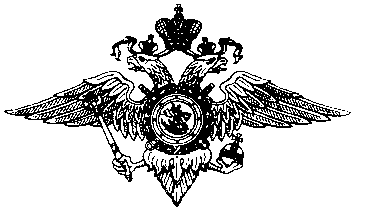 МВД РОССИИГУ МВД России по городу МосквеУВД по ЮЗАО ГУ МВД России г. МосквыОтдел Министерства Внутренних Дел Российской Федерациипо району Северное Бутово г. Москвы117628 Москва ул. Ратная дом 14, корпус «Б»тел. 495-711-05-81; e-mail: dc.sbutovo@mvd.ru отчет начальника Отдела МВД России по району Северное Бутово г. Москвыперед Советом депутатами муниципального округа Северное Бутово г. Москвы о результатах оперативно-служебной деятельности за 2022 годг. МоскваУважаемые депутаты!Доклад о деятельности Отдела МВД России по району Северное Бутово г. Москвы перед депутатами становится традиционным и проводится в целях реализации принципов открытости и публичности.Депутаты и жители района должны владеть объективной информацией 
о состоянии правопорядка и работе полиции. Сегодня я доведу до Вас сведения о состоянии криминогенной обстановки в районе, а также результаты оперативно-служебной деятельности по итогам 2022 года. А с учетом того, 
что отчет проводится перед законодательным органом муниципальной власти, 
я предлагаю вам затронуть в нашем разговоре спектр вопросов, которые, на наш взгляд, наиболее беспокоят жителей района.Несмотря на напряженную обстановку, связанную, в первую очередь, с проведением специальной военной операции, с имеющимся довольно высоким уровнем заболеваемости, в том числе и коронавирусной инфекцией, личный состав Отдела в течение 2022 года на должном уровне обеспечил общественный порядок как при проведении дня города, единого дня голосования на выборах депутатов муниципальных образований города Москвы, в ходе референдума о присоединении Донецкой и Луганской народных республик, Запорожской и Херсонской областей, так и в период частичной мобилизационной компании. При этом, мы не забывали, что в системе мер обеспечения национальной безопасности вопрос борьбы с преступностью является одним из ключевых, в том числе его реализация определена Министром внутренних дел в Директиве на 2022 год. От того, как он решался нами в прошедшем году, зависело социальное положение граждан, проживающих в районе, стабильность деятельности органов государственной власти и общественных объединений. Принимая во внимание относительно неустойчивую политическую обстановку в стране и мире, криминальная ситуация на территории района остается стабильной. Общая регистрация преступных деяний на территории района снизилась на 24,8 %, спокойнее стало жителям находиться в общественных местах, количество преступных посягательств сократилось на 12,6 %. Принимаемые меры по противодействию преступности оказались достаточными, чтобы сократить количество совершенных тяжких и особо тяжких преступных посягательств. Их массив в отчетном периоде снизился более чем на 40 %. Стоит отметить работу наружных нарядов, так как спокойная обстановка на улицах является залогом безопасного проживания граждан в районе. Благодаря их работе на маршрутах патрулирования имелась устойчивая тенденция к сокращению числа уличных преступлений на 31,7 %.   Касаясь работы патрульно-постовой службы, следует отметить, что, в смену на службу заступает два экипажа, а также экипаж ДПС. Указанные сотрудники патрулируют территорию, незамедлительно выезжают на адреса происшествий. Благодаря слаженным действиям сотрудников дежурной части и наружных нарядов полиции удалось раскрыть преступления по «горячим следам», лица их совершившие установлены, изобличены в содеянном, а уголовные дела направлены в суд. Оказывалась помощь военкоматам и пунктам оповещения граждан, указанные объекты взяты под круглосуточный режим охраны, задача выполнена в полном объеме.Хочется обратить внимание в своем выступлении на службу уголовного розыска, сотрудники которой показали высокие результаты работы по итогам работы за 2022 год. Так, оперуполномоченными уголовного розыска раскрыто 71 преступление по которым лица, совершившие преступные деяния, были задержаны, изобличены в совершенных преступлениях, имущественные права потерпевших восстановлены. Однако следует заметить, что за отчетный период на 35 % увеличилось число краж, где предметом преступного посягательства являлся мобильный телефон. В ходе анализа совершенных преступлений установлено, что большинство из них совершалось в центральной части нашего района, где расположен крупный транспортно-пересадочный узел, через который ежедневно проходит большое количество граждан, значительная часть из которых не являются жителями района. В большинстве уголовных дел  выявляются факты утраты мобильных телефонов гражданами на территории нашего района и их обращение в полиции по данному факту.Одной из главной составляющей профилактической деятельности органов внутренних дел является выявление и пресечение преступлений превентивной направленности, в том числе силами участковых уполномоченных полиции, так как важным сегментом профилактики является предупреждение бытовых преступлений. На протяжении всего года обращалось внимание на пресечение правонарушений в сфере семейно-бытовых отношений.Участковые уполномоченные полиции, в ходе обследования жилого сектора, продолжали проводить агитационно-разъяснительные беседы с социально-незащищенными жителями нашего района, предупреждая их не совершать сомнительные операция с использованием банковских карт. Настойчивая и кропотливая работа участковых уполномоченных полиции позволила значительно сократить число таких преступлений, снизив их количество на 63 %, всего участковыми уполномоченными полиции были проведены беседы с более чем десятью тысячами пожилыми лицами. Планомерная работа участковых уполномоченных полиции также была направлена на отработку лиц, имеющих разрешение на хранение и ношения охотничьего огнестрельного оружия и патронов к нему, таких лиц на территории нашего района насчитывалось свыше 2800 человек. За указанный период времени посещены квартиры указанной категории граждан, проверены основания и условия хранения ими огнестрельного оружия, выявлено более 200 лиц, имеющих нарушения условий хранения и ношения оружия. Нарушители были привлечены к административной ответственности, установленной законом за данные нарушения.Также считаю необходимым отразить в своем выступлении работу службы по делам несовершеннолетних, сотрудники которой за отчетный период времени проводили профилактические мероприятия, направленные на предупреждение и пресечение детской преступности с целью выявления несовершеннолетних жителей нашего района, имеющих склонность к агрессии, бродяжничеству для своевременного предупреждения совершения ими противоправных действий. Проводились мероприятия, в отношении лиц, вовлекающих подростков в противоправные действия, а также склоняющих несовершеннолетних к употреблению спиртных напитков и наркотических веществ. Всего за отчетный период проведено 42 профилактических мероприятия, такие как «подросток семья», «подросток безнадзорность», «несовершеннолетний мигрант». По результатам проведенных мероприятий составлены административные протоколы за нахождение несовершеннолетних в общественных местах в состоянии алкогольного опьянения, за курение в общественном месте и употребление наркотических средств.Также в рамках проведенных оперативно-профилактических рейдов в торговых предприятиях нашего района, в 11 случаях выявлялись факты реализации несовершеннолетним алкогольной продукции выявлено, в результате чего составлялись административные протоколы в отношение юридических и физических лиц.Сотрудниками службы по делам несовершеннолетних поставлено на профилактический учет 66 несовершеннолетних жителей нашего района, 39 родителей, ненадлежащим образом исполняющих свои родительские обязанности по воспитанию, содержанию и обучению своих несовершеннолетних детей.Результативность нашей работы - это прямое следствие организации соответствующей городских целевых программ, направленных 
на профилактику правонарушений, борьбе  с преступностью, обеспечения безопасности граждан. В целях защиты жителей района и их имущества 
от преступного посягательства, на территории района Северное Бутово функционирует 1393 камеры видеонаблюдения АПК «Безопасной город», 
с помощью которых ведется суточный мониторинг ситуации, осуществляющийся в местах массовых скоплений граждан, во дворах
и в подъездах жилых домов. За 2022 год с помощью системы видеонаблюдения раскрыто
89 преступлений, а с использованием систем АПК «Безопасный город» - 61, сотрудники дежурной части отдела и оперуполномоченные уголовного розыска в режиме реального времени могут отследить маршрут движения преступника, его местонахождение, что вносит существенный вклад в раскрытие преступлений и административных правонарушений, своевременное реагирование на обращения граждан. Материалы видео фиксации преступлений и административных правонарушений используются как доказательства совершенных противоправных действий в судах.Руководством отдела на постоянной основе проводится мониторинг миграционной составляющей и как следствие в ежедневном режиме проводится отработка и проверка законности пребывания иностранных граждан и лиц 
без гражданства на территории РФ. В рамках осуществления контроля за миграционной обстановкой сотрудниками отделения по вопросам миграции сняты с миграционного учета в установленном законом порядке 26309 иностранных граждан. За нарушения миграционного законодательства составлено 359 административных протоколов по фактам нарушений условий миграционного режима, выдворены за пределы Российской Федерации 30 иностранных граждан, закрыт въезд на территорию нашей страны 822 иностранным гражданам за нарушения правил пребывания и миграционного режима. За отчетный период на территории обслуживания выявлено 15 фактов использования поддельных документов, лица, совершавшие противоправные деяния задержаны, уголовные дела направлены в суд для рассмотрения по существу. Помимо обозначенного направления деятельности, участковые уполномоченные полиции в тесном взаимодействии с представителями общественных пунктов охраны правопорядка нашего района выявляли квартиры, где были фиктивно зарегистрированы иностранные граждане. За отчетный период выявлено 29 лиц, осуществляющих фиктивную регистрацию иностранных граждан по месту своего проживания, в отношении указанных лиц расследовались уголовные дела и дела направлены в суд, иностранные граждане были документированы и сняты с регистрационного учета. Сотрудника Отдела МВД России по району Северное Бутово г. Москвы за отчетный период совершили ряд поступков, за которые были поощрены различными ведомственными наградами.В связи с вышеизложенным считаю работу служб полиции удовлетворительной.Заканчивая свое выступление, отмечу, что по итогам 2022 года Отдел МВД России по району Северное Бутово г. Москвы на основании итоговой оценки эффективности оперативно-служебной деятельности отделов МВД России по районам г. Москвы занял 4 место среди 129 ОМВД города Москвы (оценка положительная) и отмечен руководством ГУ МВД России по г. Москве как лучшее подразделение среди Отделов полиции второй категории.Как и в прошлом году, данная информация  будет опубликована на сайте УВД по ЮЗАО. Мы будем признательны, получить отзывы и предложения                  о  совершенствовании работы полиции. Еще раз хочу выразить слова благодарности всем присутствующим                      в этом зале за совместную работу по укреплению правопорядка, 
так как мы, сотрудники полиции, понимаем, что без поддержки органов исполнительной власти, населения не смогли бы поддерживать на должном уровне правопорядок и безопасность на территории района Северное Бутово                          г. Москвы. Надеюсь, что в наступившем году мы будем также сотрудничать                 по укреплению правопорядка и безопасности граждан нашего района. Личный состав готов к выполнению поставленных задач.Начальник ОМВД Россиипо району Северное Бутово г. Москвыполковник полиции                                                                             Д.И. Жерновой